	Kontrolný list	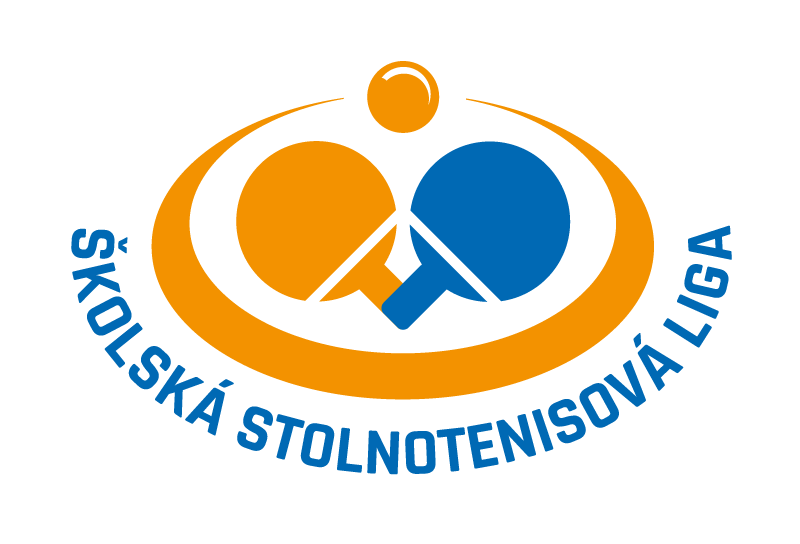 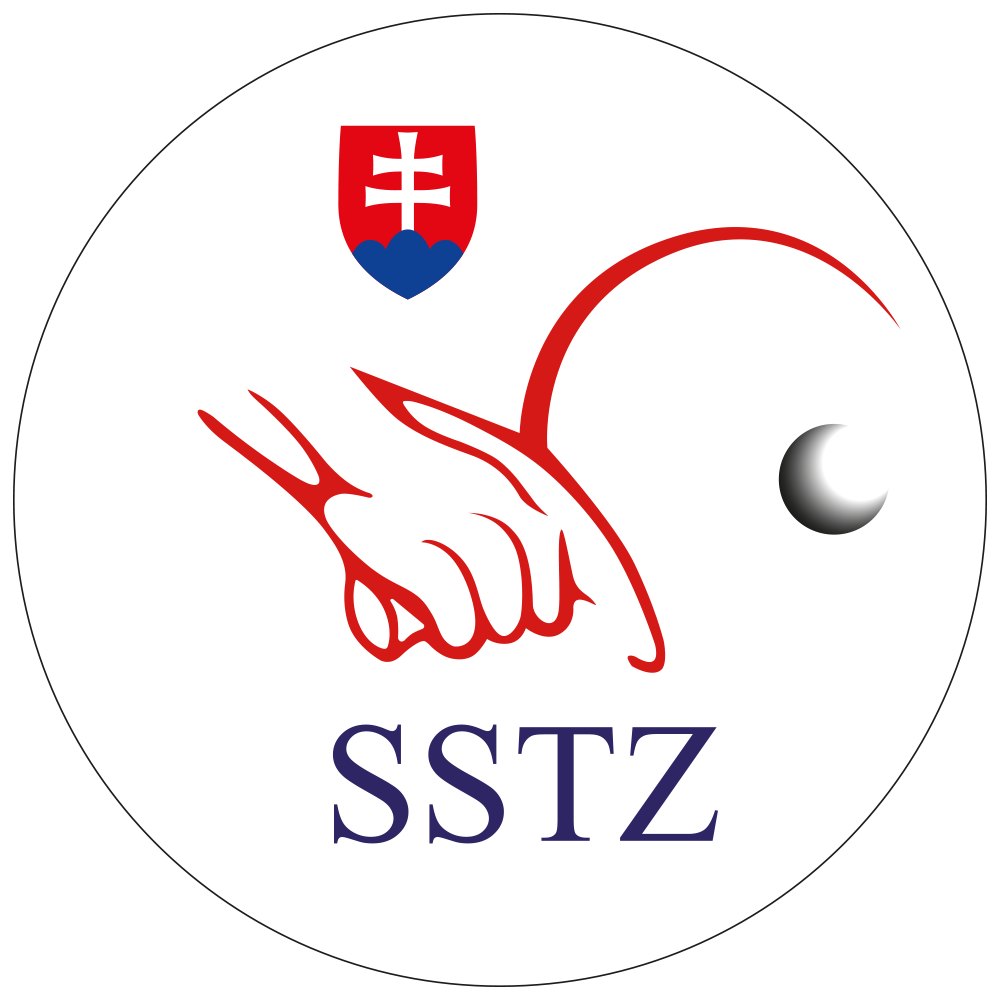 		Školskej stolnotenisovej ligypre účely„Príspevok SSTZ na mládež do 23 rokov - 2021"Pozn. : V prípade, že zodpovedná osoba školskej stolnotenisovej ligy vyplní všetky odpovede pravdivo ÁNO, súťaž je považovaná za oficiálnu súťaž SSTZ v zmysle súťažného poriadku SSTZ.Schválené minimálneštandardy súťažeVyplní správcaškolskej stolnotenisovej ligyPodmienka splnená ÁNO/NIE1/ Oficiálny názov súťaže2/ Určenie organizátora súťaže3/ určenie zodpovednej osoby súťaže zodpovednej za riadenie súťaže a komunikáciu so SSTZ4/ vydanie propozícii súťaže, alebo súťažného poriadku či Bulletinu s určením pravidiel súťaže
(uviesť celú webovú adresu)5/ súťaž prebehne podľa pravidiel stolného tenisuáno/nie6/ súťažné disciplíny a systém určí organizátor v závislosti od miestnych pomerovUvedené v rozpise súťaže7/ hráč, na ktorého má klub záujem čerpať príspevok musí byť registrovaný SSTZ a mať min. 3 štarty/tri štarty musí mať už ako registrovaný hráč, pozn. /,Organizátor vyplní tabuľku na čerpanie príspevku hráčov do 23 8/ non stop dostupný výsledkový servis školskej ligy
(uviesť celú webovú adresu)9/ výsledky súťaže bude organizátor zasielať SSTZ podľa formátu určeného SSTZ,Organizátor zašle výsledky za súťažný ročník po skončení ročníka alebo zasiela priebežne podľa formátu určeného SSTZ10/ uvádzanie loga SSTZ a loga školskej ligy v materiáloch školskej ligy
(uviesť celú webovú adresu)11/ súťaž prebehne v súlade s vydanými vzorovými propozíciami,Súťaž prebehla v súlade s vydanými propozíciami12/ účasť najmenej troch škôl v danom kole súťaže, za ktorý klub žiada príspevok na hráčov do 23 rokovKlub vbude v príspevku žiadať príspevok len za splnenia tejto podmienky13/ súťaž je určená pre žiakov základných škôlSúťaž hrávajú len žiaci základných škôlV .....................................Dátum: ................................Tutul, Meno a priezviskoPodpis zástupcu školskej ligy /bod č. 3 kontr. listu/Titul, Meno a priezviskoPodpis štatutárneho zástupcu klubu, ktorý žiada príspevok